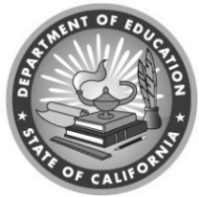 Fiscal Monitoring
2023–24 Program InstrumentCalifornia Department of EducationMay 2023III. FundingFM 01: Time and Effort RequirementsThe local educational agency (LEA) must ensure that all salaries and wages charged to federal programs are based on records that accurately reflect the work performed and are supported by a system of internal control which provides reasonable assurance that the charges are accurate, allowable, and properly allocated in accordance with federal, state and program requirements.
(2 Code of Federal Regulations [2 CFR] sections 200.430[a] and [i],
200.61-62 and 200.302)Title I, Part A—Resource Code 3010*Title I, Part C—Resource Codes 3060 and 3061*Title II, Part A—Resource Code 4035*Title III—Resource Codes 4201 and 4203*Title IV—Resource Code 4124**And, any additional resource codes used for Title I, Part A and Part C,
Title II Part A, Title III, and 21st 
Century Community Learning Centers (CCLC).Evidence RequestsChart of AccountsAbbreviation:	CtAcctsDescription:	A list of the established accounts used by the LEA including categories such as fund, resource, object, site, etc.Item Instructions:	FM 01: The list should include account numbers and a description of each account.Related Items:	FM 01, FM 02, FM 03, FM 04Duty Statements (secondary evidence request for FM)Abbreviation:	DtyStmntDescription:	An individual employee's duty statement describing responsibilities and activities (cost objectives), as agreed to by employer and employee.Item Instructions:	FM 01: Once the Payroll Records, Position Control Report and General Ledger have been provided, the reviewer will select a sample of employees for review; Duty Statements should be provided for each of these employees.Related Items:	AE 04, FM 01, FM 03, EXLP 11, SEI 05, SEI 07, CTE 02, ME 09, CE 10, CE 11, CE 13, NorD 06LEA Level Planning DocumentsAbbreviation:	LEALvlPlngDocsDescription:	The current approved LEA level planning documents, such as the current approved Local Control and Accountability Plan (LCAP) Federal Addendum.Item Instruction:Related Items:	FM 01, FM 02, SEI 01, SEI 02, SEI 03, SEI 04, SEI 05, SEI 10, SEI 11General LedgerAbbreviation:	GnLdgrDescription:	Detailed General Ledger for the specific resource code(s) being reviewed. (The General Ledger should include the date, description, vendor name, and total amount for each expenditure line item.)Item Instructions:	FM 01: Reviewer will indicate fiscal year. Provide district-wide reports for these resource codes: 3010, 3060, 3061, 4035, 4124, 4201, 4203, and any additional resource codes used for Title I, Part A and Part C, Title II Part A, Title III, and 21st CCLC.Related Items:	AE 02, FM 01, FM 02, FM 03, FM 05, FM 06, EXLP 09, EXLP 11, EXLP 19, SEI 05, SEI 06, SEI 07, CTE 02, ME 07, ME 08, CE 10, NorD 05Payroll RecordsAbbreviation:	PyrlRcrdsDescription:	Record of salaries and benefits paid to employees that work at the LEA for the fiscal year under review, that identifies the employees’ name, hours worked, gross pay, net pay, deductions, and payroll period.Item Instructions:	FM 01: Reviewer will indicate fiscal year. Provide district-wide reports for these resource codes: 3010, 3060, 3061, 4035, 4124, 4201, 4203, and any additional resource codes used for Title I, Part A and Part C, Title II Part A, Title III, and 21st CCLC.Related Items:	FM 01, FM 03, ME 09Position Control ReportAbbreviation:	PstnCntrlRprtDescription:	Budget report of employees planned to be paid in whole, or in part, with federal funds by resource code in the fiscal year under review.Item Instructions:	FM 01: The reviewer will indicate which fiscal year the LEA should provide for review. This district-wide report should include the employees’ name, resource code(s), salary, and benefits for all funding sources.Related Items:	FM 01, FM 03, SEI 05, SEI 07, ME 09, CE 10, CE 13, NorD 05, NorD 06School Plan for Student Achievement (SPSA)Abbreviation:	SPSADescription:	Must include the school name, a budget with specific federal program information that aligns to the school’s academic goals and key improvement strategies, and evidence of required approvals by Schoolsite Council (SSC) and local governing board. Reviewer will indicate which fiscal year to provide.Item Instructions:	FM 01: Include any necessary page references for each instrument item and fund source in the link description.Related Items:	FM 01, FM 02, FM 03, FM 05, CE 05, CE 06, CE 10, CE 16Time and Effort Policies and ProceduresAbbreviation:	TmEffrtRprtPlcyPrcdrsDescription:	LEAs established written policies and procedures for documenting time and efforts of employees that work on federal programs. Current year.Item Instructions:	FM 01: The documentation should include the LEA’s specific policies and procedures for documenting actual hours worked, including related internal controls, employee training, reconciliation processes, deadlines, and authority.Related Items:	AE 02, FM 01, CTE 02, EL 08, CE 13, NorD 06Time and Effort Records (secondary evidence request for FM)Abbreviation:	TmEfrtRcrdsDescription:	Documentation to support salaries and benefits charged to each program funding source under review in accordance with federal requirements. Records may include personnel activity reports, semiannual certifications, or other equivalent records. Budget estimates do not qualify as support.Item Instructions:	FM 01: Once Payroll Records and Position Control Report have been uploaded, the reviewer will select two quarters of time accounting records for review.Related Items:	AE 02, FM 01, FM 03, EXLP 09, CTE 02, EL 08, HE 10, ME 09, CE 10, CE 13, NorD 05FM 02: Allowable CostsThe LEA is required to have a system of internal control which provides reasonable assurance that all costs charged to the programs are reasonable, necessary, and allowable in accordance with applicable statutes, regulations, and program plans for the following programs:
(2 CFR sections 200.317-327 and 200.400–476)Title I, Part A—Resource Code 3010*Title I, Part C Resource Codes 3060 and 3061*Title II, Part A—Resource Code 4035*Title III—Resource Codes 4201 and 4203*Title IV—Resource Code 4124**And any additional resource codes used for Title I, Part A and Part C, Title II Part A, Title III, and 21st CCLC.Evidence RequestsAllowability ProceduresAbbreviation:	AlwbltyPrcdrDescription:	LEA’s established written procedures for determining the allowability of costs in accordance with federal regulations.Item Instructions:Related Items:	FM 02Chart of AccountsAbbreviation:	CtAcctsDescription:	A list of the established accounts used by the LEA including categories such as fund, resource, object, site, etc.Item Instructions:Related Items:	FM 01, FM 02, FM 03, FM 04Conflict of Interest PolicyAbbreviation:	CnftlntrtPlcsDescription:	LEA’s established written standards of conduct covering conflicts of interest and governing the actions of its employees and consequences for violations of the policy.Item Instructions:	FM 02: The documentation provided should be specific to the LEA.Related Items:	FM 02Equipment ProceduresAbbreviation:	EqmtPrcdrsDescription:	LEA’s established written procedures for managing equipment in accordance with federal and state requirements.Item Instructions:	FM 02: The documentation provided should be specific to the LEA’s management of equipment, whether acquired in whole or in part under the federal award.Related Items:	FM 02General LedgerAbbreviation:	GnLdgrDescription:	Detailed General Ledger for the specific resource code(s) being reviewed. (The General Ledger should include the date, description, vendor name, and total amount for each expenditure line item.)Item Instructions:	FM 02: Reviewer will indicate fiscal year. Provide district-wide reports for these resource codes: 3010, 3060, 3061, 4035, 4124, 4201, 4203, and any additional resource codes used for Title I, Part A and Part C, Title II Part A, Title III, and 21st CCLC.Related Items:	AE 02, FM 01, FM 02, FM 03, FM 05, FM 06, EXLP 09, EXLP 11, EXLP 19, SEI 05, SEI 06, SEI 07, CTE 02, ME 07, ME 08, CE 10, NorD 05Invoices (secondary evidence request for FM)Abbreviation:	InvcsDescription:	Vendor invoices, detailed receipts or documentation to substantiate how costs benefited programs.Item Instructions:	FM 02: Once the complete General Ledger and SPSA have been provided, the reviewer will select a sample of invoices for review. Invoices should be itemized to identify exactly what was purchased and how the expenditure benefited the program.Related Items:	FM 02, FM 03, SEI 05, SEI 06, SEI 07, CTE 02LEA Level Planning DocumentsAbbreviation:	LEALvlPlngDocsDescription:	The current approved LEA level planning documents, such as the current approved Local Control and Accountability Plan (LCAP) Federal Addendum. Item Instruction:Related Items:	FM 01, FM 02, SEI 01, SEI 02, SEI 03, SEI 04, SEI 05, SEI 10, SEI 11Procurement ProceduresAbbreviation:	PrcrmntPrcdrsDescription:	LEA’s established written procedures over the purchasing and payment process.Item Instructions:	FM 02: The documentation provided should be specific to the LEA’s procurement process, including but not limited to processes for non-competitive procurement and micro purchases.Related Items:	FM 02, FM 03School Plan for Student Achievement (SPSA)Abbreviation:	SPSADescription:	Must include the school name, a budget with specific federal program information that aligns to the school’s academic goals and key improvement strategies, and evidence of required approvals by Schoolsite Council (SSC) and local governing board. Reviewer will indicate which fiscal year to provide.Item Instructions:	FM 02: Include any necessary page references for each instrument item and fund source in the Link Description.Related Items:	FM 01, FM 02, FM 03, FM 05, CE 05, CE 06, CE 10, CE 16Subcontractor Agreements (secondary evidence request for FM)Abbreviation:	SbcntrctorAgrmntsDescription:	Agreements with subcontractors for services provided and charged to federal programs, as applicable.Item Instructions:	FM 02: Once the General Ledger is provided, the reviewer may select a sample of subcontractor agreement transactions for review.Related Items:	FM 01, FM 03Travel PolicyAbbreviation:	TrvlPlcyDescription:	LEA’s established written policy for determining the allowability of travel costs in accordance with federal requirements.Item Instructions:	FM 02: The documentation provided should be specific to the LEA’s travel processes.Related Items:	FM 02Micro-Purchase Self-Certification (secondary evidence request for FM)Abbreviation:	McrPrchSlfCrtDescription:	LEA’s self-certification for increase of the micro-purchase threshold.Item Instructions:	FM 02: Must include justification, clear identification of the threshold, and the following supporting documentation: qualification of low-risk auditee in accordance with 2 CFR 200.520 for the most recent audit or an internal risk assessment to identify, mitigate, and manage risk. Additional evidence may be requested depending on the fiscal years reviewed.Related Items:	DR 05, FM 02, CA 04Non-Competitive Procurement Justification (secondary evidence request for FM)Abbreviation:	NonCmptvPrcrmtJstfctnDescription:	LEA’s justification for following non-competitive procurementItem Instructions:	FM 02: Justification may include reasoning for soul source and/or emergency justification in accordance with 2 CFR 200.320(c).Related Items:	DR 05, FM 02, CA 04FM 03: Supplement, Not SupplantThe LEA may not use federal funds to supplant state and local funds for the following programs:Title I, Part A
(20 U.S.C. Section 6321[b]; Elementary and Secondary Education Act [ESEA] Section 1118[b])—Resource Code 3010 *Title I, Part C
(20 U.S.C. sections 6321[b] and 6394[c][2])—Resource Codes 3060 and 3061*Title II, Part A (20 U.S.C. Section 6321)—Resource Code 4035*Title III
(20 U.S.C. Section 6825[g]; Title 5, California Code of Regulations [CCR] 4320[a]; EC sections 52168[b] and [c] 54025[c])—Resource Code 4201 and 4203*Title IV
(ESEA Section 4203(a)(9) and 4204(b)(2)(G); 20 U.S.C. Section 7174[b][2][G])—Resource Code 4124**And any additional resource codes used for Title I, Part A and Part C, Title II Part A, Title III, and 21st CCLC.Evidence RequestsChart of AccountsAbbreviation:	CtAcctsDescription:	A list of the established accounts used by the LEA including categories such as fund, resource, object, site, etc.Item Instructions:	FM 03: The list should include account numbers and a description of each account.Related Items:	FM 01, FM 02, FM 03, FM 04Duty Statements (secondary evidence request for FM)Abbreviation:	DtyStmntDescription:	An individual employee's duty statement describing responsibilities and activities, as agreed to by employer and employee.Item Instructions:	FM 03: Once the Payroll Records, Position Control Report and General Ledger have been provided, the reviewer will select a sample of employees for review; Duty Statements should be provided for each of these employees.Related Items:	AE 04, FM 01, FM 03, EXLP 11, SEI 05, SEI 07, CTE 02, ME 09, CE 10, CE 11, CE 13, NorD 06General LedgerAbbreviation:	GnLdgrDescription:	Detailed General Ledger for the specific resource code(s) being reviewed. (The General Ledger should include the date, description, vendor name, and total amount for each expenditure line item.)Item Instructions:	FM 03: Reviewer will indicate fiscal year. Provide District-wide reports for these resource codes: 3010, 3060, 3061, 4035, 4124, 4201, 4203, and any additional resource codes used for Title I, Part A and Part C, Title II Part A, Title III, and 21st CCLC.Related Items:	AE 02, FM 01, FM 02, FM 03, FM 05, FM 06, EXLP 09, EXLP 11, EXLP 19, SEI 05, SEI 06, SEI 07, CTE 02, ME 07, ME 08, CE 10, NorD 05Invoices (secondary evidence request for FM)Abbreviation:	InvcsDescription:	Vendor invoices, detailed receipts or documentation to substantiate how costs benefited programs.Item Instructions:	FM 03: Once the complete General Ledger and SPSA have been provided, the reviewer will select a sample of invoices for review. Invoices should be itemized to identify exactly what was purchased and how the expenditure benefited the program.Related Items:	FM 02, FM 03, SEI 05, SEI 06, SEI 07, CTE 02Methodology for Allocating State and Local FundsAbbreviation:	MthAlctStLcFndDescription:	Documentation demonstrating that state and local funds were allocated to the school sites equitably in the fiscal year under review. Documentation should demonstrate that federal funds were used to supplement state and local funding.Item Instructions:	FM 03: The reviewer will indicate which fiscal year the LEA should provide for review. Documentation should demonstrate that federal funds were used to supplement state and local funding.Related Items:	FM 03, CE 11Payroll RecordsAbbreviation:	PyrlRcrdsDescription:	Record of salaries and benefits paid to employees that work at the LEA for the fiscal year under review, that identifies the employees’ name, hours worked, gross pay, net pay, deductions, and payroll period.Item Instructions:	FM 03: The reviewer will indicate which fiscal year the LEA should provide for review.Related Items:	FM 01, FM 03, ME 09Position Control ReportAbbreviation:	PstnCntrlRprtDescription:	Budget report of employees planned to be paid in whole, or in part, with federal funds by resource code in the fiscal year under review.Item Instructions:	FM 03: The reviewer will indicate which fiscal year the LEA should provide for review. This district-wide report should include the employees’ name, resource code(s), salary, and benefits for all funding sources.Related Items:	FM 01, FM 03, SEI 05, SEI 07, ME 09, CE 10, CE 13, NorD 05, NorD 06Procurement ProceduresAbbreviation:	PrcrmntPrcdrsDescription:	LEA’s established written procedures over the purchasing and payment process.Item Instructions:	FM 03: The documentation provided should be specific to the LEA’s procurement process.Related Items:	FM 02, FM 03School Plan for Student Achievement (SPSA)Abbreviation:	SPSADescription:	Must include the school name, a budget with specific federal program information that aligns to the school’s academic goals and key improvement strategies, and evidence of required approvals by Schoolsite Council (SSC) and local governing board. Reviewer will indicate which fiscal year to provide.Item Instructions:	FM 03: Include any necessary page references for each instrument item and fund source in the Link Description.Related Items:	FM 01, FM 02, FM 03, FM 05, CE 05, CE 06, CE 10, CE 16Subcontractor Agreements (secondary evidence request for FM)Abbreviation:	SbcntrctorAgrmntsDescription:	Agreements with subcontractors for services provided and charged to federal programs, as applicable.Item Instructions:	FM 03: Once the General Ledger is provided, the reviewer may select a sample of subcontractor agreement transactions for review.Related Items:	FM 01, FM 03Time and Effort Records (secondary evidence request for FM)Abbreviation:	TmEfrtRcrdsDescription:	Documentation to support salaries and benefits charged to each program funding source under review in accordance with federal requirements. Records may include personnel activity reports, semiannual certifications, or other equivalent records. Budget estimates do not qualify as support.Item Instructions:	FM 03: Once Payroll Records and Position Control Report have been uploaded, the reviewer will select two quarters of time and effort records for review.Related Items:	AE 02, FM 01, FM 03, EXLP 09, CTE 02, EL 08, HE 10, ME 09, CE 10, CE 13, NorD 05FM 04: Cash ManagementThe LEA must properly calculate, report, and remit interest earned on unspent federal advances for the following programs: 
(2 CFR 200.302 and 200.305[b][9])Title I, Part A—Resource Code 3010*Title I, Part C—Resource Code 3060 and 3061*Title II, Part A—Resource Code 4035*Title III—Resource Code 4201 and 4203*Title IV—Resource Code 4124**And any additional resource codes used for Title I, Part A and Part C, Title II Part A, Title III, and 21st CCLC.Evidence RequestsCash Balance ReportAbbreviation:	CshBalRptDescription:	Documentation identifying the LEA’s average daily (or monthly) cash balances of unspent federal advances.Item Instructions:	FM 04: Documentation should include a full accounting of the daily (or monthly) balances by resource code without reimbursable programs.Related Items:	FM 04Cash Management ProceduresAbbreviation:	CshMngmntPrcdrsDescription:	LEA’s established written cash management procedures, including how the LEA calculates interest earned on federal advances.Item Instructions:Related Items:	FM 04Chart of AccountsAbbreviation:	CtAcctsDescription:	A list of the established accounts used by the LEA including categories such as fund, resource, object, site, etc.Item Instructions:	FM 04: The list should include account numbers and a description of each account.Related Items:	FM 01, FM 02, FM 03, FM 04County Treasurer Interest Rate NotificationAbbreviation:	CntyTrsrIntrstRtNtfctnDescription:	Documentation from the County Treasurer that identifies the interest rate used in the calculation of interest earned on federal cash advances.Item Instructions:	FM 04: Documentation may be a letter, email, or report from the County Treasurer.Related Items:	FM 04Interest Remittances (date and amount)Abbreviation:	IntrstRmtncsDescription:	Documentation substantiating that interest earned on federal advances has been remitted to the California Department of Education (CDE) (i.e., copies of checks).Item Instructions:	FM 04: LEA must include documentation substantiating the LEA reported and/or remitted interest for the two most recent quarters. If necessary, additional quarters may be requested by the reviewer.Related Items:	FM 04LEA Interest CalculationAbbreviation:	LEAIntClcDescription:	Documentation substantiating the four most recent quarters for which the LEA reported and remitted interest earned on federal advances.Item Instructions:	FM 04: Should provide the full calculation detail, not summaries, including the average daily or monthly cash balances, specific resources included, annual interest rate, and calculations specific to the LEA.Related Items:	FM 04FM 05: FundingThe LEA must allocate Title I, Part A funds to school sites in accordance with the approved allocation formulas contained in the consolidated application. The SSC must annually review, update, and approve the school plans for student achievement, including the proposed expenditures of all Title I, Part A funds allocated to the school site in accordance with the Consolidated Application; and the local governing board must review and approve the school plans annually or whenever there are material changes to the plan.
(EC sections 62002, 64000[b] and [c], 64001[g]); 20 U.S.C. Section 6333; ESEA Section 1124)Evidence RequestsGeneral LedgerAbbreviation:	GnLdgrDescription:	Detailed General Ledger for the specific resource code(s) being reviewed. (The General Ledger should include the date, description, vendor name, and total amount for each expenditure line item).Item Instructions:	FM 05: Reviewer will indicate fiscal year. Provide district-wide reports for these resource codes: 3010, 3060, 3061, 4035, 4124, 4201, 4203, and any additional resource codes used for Title I, Part A and Part C, Title II Part A, Title III, and 21st CCLC.Related Items:	AE 02, FM 01, FM 02, FM 03, FM 05, FM 06, EXLP 09, EXLP 11, EXLP 19, SEI 05, SEI 06, SEI 07, CTE 02, ME 07, ME 08, CE 10, NorD 05School Funding Notification LettersAbbreviation:	SchlFndgNtfctnLtrDescription:	Documentation from the LEA notifying each school site of its total Title I, Part A allocation amount for the fiscal year under review.Item Instructions:	FM 05: Email, letter, LEA budgetary chart, or other documentation used to notify schools of the Title I, Part A allocation should be provided.Related Items:	FM 05School Plan for Student Achievement (SPSA)Abbreviation:	SPSADescription:	Must include the school name, a budget with specific federal program information that aligns to the school’s academic goals and key improvement strategies, and evidence of required approvals by Schoolsite Council (SSC) and local governing board. Reviewer will indicate which fiscal year to provide.Item Instructions:	FM 05: Include any necessary page references for each instrument item and fund source in the Link Description.Related Items:	FM 01, FM 02, FM 03, FM 05, CE 05, CE 06, CE 10, CE 16FM 06: ReportingThe LEA must comply with the accountability and reporting requirements for the Title IV program.
(EC sections 8482.3[f][5] and 8484.8[b][3] and [4])—Resource Code 4124**And any additional resource codes used for 21st CCLCEvidence RequestsGeneral LedgerAbbreviation:	GnLdgrDescription:	Detailed General Ledger for the specific resource code(s) being reviewed. (The General Ledger should include the date, description, vendor name, and total amount for each expenditure line item.)Item Instructions:	FM 06: LEA must provide the General Ledger which coincides with the LEA’s most recent reporting to the CDE’s After School Support and Information System (ASSIST) for the expenditures to the Title IV, 21st Century Community Learning Center program, resource code: 4124.Related Items:	AE 02, FM 01, FM 02, FM 03, FM 05, FM 06, EXLP 09, EXLP 11, EXLP 19, SEI 05, SEI 06, SEI 07, CTE 02, ME 07, ME 08, CE 10, NorD 05